Садвакасова З.М., Зарубаева В.В.Девиантология 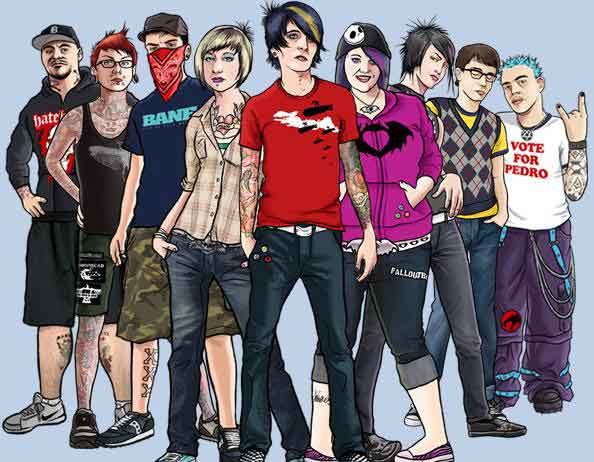 Алматы, 2015УДК 37.05.3 (075)ББК 88.4 я 7С 14Рекомендовано Ученым советом факультета философии и политологии, Редакционно-издательским советом Казахского национального университета имени аль-ФарабиРецензентыЖайтапова А.А. –доктор педагогических наук, профессорБулатбаева А.А. - доктор педагогических наук, профессорМадалиева З.Б.- доктор психологических наук, профессорСадвакасова З.М., Зарубаева В.В. Девиантология.  – Учебное пособие. – Алматы, 2014.- 256 с.В учебном пособии рассматриваются психолого-педагогические основы, концепции, подходы, технологии, модели, методы, формы, зарубежный опыт в работе с детьми девиантного поведения. Предлагаются практико-ориентированные задания для студентов.  Пособие полезно для вузов, слушателей повышения квалификации,  специалистов в социально-педагогической сфере. ISBN 978-601-04-1149-4УДК 37.05.3 (075)ББК 88.4 я 7ISBN 978-601-04-1149-4                                          © Садвакасова З.М., Зарубаева В.В.Содержание 1Теоретические основы девиантного поведения1.11.21.31.4Понятие и сущность девиантного поведения…………………..Концептуальные подходы объясняющие природу девиации…..Причины возникновения девиантного поведения………………Факторы риска, влияющие на девиантное поведение…………..Практическое занятие ………………………………………………...9122730341.5Классификация видов и форм девиантного поведения……………………………………………………….Формы девиантного поведения…………………………………Практическое занятие ………………………………………….45652Направления деятельности с детьми девиантного поведения2.1Комплексная психолого-педагогическая диагностика девиантного поведения…………………Практическое занятие……………………………………………69752.2Психолого-педагогические основы превентивных мер девиантного поведенияПревентивные направления и меры девиантного поведения ...Технологии профилактики девиантного поведения ……………Подходы  профилактики девиантного поведения……………….Модели профилактики  девиантного поведения……………….Формы профилактической работы с детьми девиантного поведения………………………………………………………….Практическое занятие ………………………………………	7785868789922.3Коррекционная работа с детьми девиантного поведенияНаправления психолого-педагогической коррекции девиацииМодели коррекции девиантного поведения…………………….Процесс и организация коррекционно-педагогической помощи подросткам с девиантным поведением…………………………..Формы участия специалистов в коррекционной работе………..Техники в работе с детьми девиантного поведения…………….Особенности воспитания в коррекционной работе с детьми девиантного поведения……………………………………………Методы воспитания в коррекционной работе с детьми девиантного поведения……………………………………………Коррекционные приемы  в работе с детьми девиантного поведения…………………………………………………………..Практическое занятие…………………………………………………1051061071101121141171222.4Концептуальные аспекты процесса адаптации личности в социуме……………………………………..Практическое занятие…………………………………………………1421652.5Адаптационные механизмы мотивации неуспевающих школьников в учебном процессе……Практическое занятие …………………………………………...1711802.6 Психологические механизмы защиты личности…..Практическое занятие…………………………………………………184191Понятийный аппарат………………………………………………210Тесты по предмету «Девиантология»213Рекомендуемая литература 271